
RENCANA PEMBELAJARAN SEMESTER (RPS)Catatan :     1 sks = (50’ TM + 50’ PT + 60’ BM)/Minggu 	BM 	= Belajar Mandiri				   T = Teori (aspek ilmu pengetahuan)                      TM = Tatap Muka (Kuliah) 	PS	= Praktikum Simulasi  (1sks=2,76 jam/minggu)	   P = Praktek (aspek ketrampilan kerja)	PTK = Penelitian Tindakan KelasSILABUSMata Kuliah 	: Perancangan InteraksiKode/Bobot/Semester 	: ISH2F3 / 3 SKS / 4Capaian Pembelajaran Matakuliah (CP-MK)/Program Outcomes :Setelah mengikuti matakuliah ini mahasiswa memiliki:PO2 Kemampuan menganalisis permasalahan, melakukan identifikasi dan mendefinisikan kebutuhan komputasi yang bersesuaian dengan solusiPO3 Kemampuan untuk merancang, melakukan implementasi dan mengevaluasi sistem berbasis komputer, proses, komponen, atau program untuk memenuhi kebutuhan yang diinginkanPO7 Kemampuan untuk menganalisis dampak lokal dan global dari komputasi pada individu, organisasi dan masyarakatKemampuan yang direncanakan tiap tahapan belajar (Sub-CP-MK)/Learning Outcomes:  Setelah mengikuti matakuliah ini:LO1 Mahasiswa mampu memahami dasar interaksi manusia dan komputerLO2 Mahasiswa mampu menerapkan prinsip dasar interaksi dalam membuat konsep perancangan interaksiLO3 Mahasiswa mampu menerapkan proses design thinking pada proses perancangan interaksiLO4 Mahasiswa mampu menggunakan aplikasi desain grafis untuk membuat prototipe produk digital LO5 Mahasiswa mampu mengevaluasi sistem dengan proses pengujian pengguna (usability testing)Deskripsi Singkat MKMatakuliah ini dimulai dengan mempelajari pengetahuan dasar tentang interaksi manusia dan komputer dan prinsip perancangan interaksi. Dengan prinsip yang telah dipelajari, mahasiswa akan menjalankan proses perancangan interaksi yang menghasilkan sebuah prototipe produk digital. Pokok Bahasan (Subject Matter):Definisi Perancangan Interaksi, Karakteristik Manusia, Karakteristik Komputer, Perancangan Sistem yang Interaktif, Kegunaan dan Prinsip Perancangan, Pemahaman akan Kebutuhan Perancangan, Pengevaluasian Perancangan Interaksi, Perancangan Antarmuka, dan Ubiquitous Computing.Pustaka Utama:David Benyon. Designing Interactive Systems: A Comprehensive Guide to HCI, UX and Interaction Design. Addison-Wesley, Pearson 2013.Rubin, Jeffrey, and Dana Chisnell. "Handbook of usability testing.". 2008.Schlatter, Tania, and Deborah Levinson. Visual usability: Principles and practices for designing digital applications. Newnes, 2013.Donald A. Norman. The Design of Everyday Things. Basic Books 2002.Design Thinking method. IDEO U. http://www.designkit.org/methods  Pustaka Penunjang :Interaction Design Literature . https://www.interaction-design.org/literature  Artikel NN Group. https://www.nngroup.com/articles/RANCANGAN TUGASTUGAS KE - 1		: ANALISIS “DESIGN OF EVERYDAY THINGS”MATA KULIAH 		: PERANCANGAN INTERAKSISEMESTER 		: 41. TUJUAN TUGAS: 2.  LEARNING OUTCOMES:LO 3.  URAIAN TUGAS:Obyek garapan: Yang harus dikerjakan dan batasan-batasan: Metodologi/cara pengerjaan:Kriteria luaran tugas yang dihasilkan/dikerjakan:Makalah dengan format: A4, font: Calibri, size: 12, line spacing: single, margin: normal (2-2-3-2), minimum 3 halaman. Menggunakan tatatulis ilmiah. Dikumpulkan dalam bentuk hardcopy.Tuliskan NAMA, NIM dan KELAS.4.  KRITERIA PENILAIAN:Penyusunan latar belakang (bobot 10%)Menjelaskan secara gamblang dan detail mengenai permasalahan yang terjadi disertai dengan alasan pentingnya penerapan suatu aplikasi dalam menunjang aktivitas yang berhubungan. Tulisan menggunakan font yang mudah dibaca dengan menambahi potensi dan kontribusi dari penggunaan aplikasi tersebut di lingkungan.Penyusunan Persona (bobot 30%)Jelas, konsisten, sedehana dan lengkap, menampilkan karakteristik serta segala hal yang relevan, sehingga pembaca dapat membayangkan secara menyeluruh dan langsung tokoh fiktif yang dimaksudkan.Penyusunan Skenario (bobot 30%)Jelas, konsisten, sedehana dan lengkap, menampilkan langkah demi langkah cara menggunakan suatu sistem serta alternatif aktivitasnya sehingga pembaca dapat memperkirakan masalah yang mungkin akan terjadi ketika memanfaatkan fitur tertentu dalam konteks yang tertentu juga.Presentasi Sketch (bobot 30%)Rancangan yang luwes dan simpel yang mengutamakan visibilitas pengguna, serta menerapkan konsep yang mudah dipelajari, dipahami dan digunakan.5.  JADWAL PELAKSANAAN:Pengumpulan tugas		: Pertemuan ke – 4Pengumuman hasil evaluasi	: Pertemuan ke – 56.  LAIN-LAIN:Bobot tugas kali ini adalah 10% dari total bobot evaluasi matakuliah PI.Bobot nilai juga termasuk dari nilai quiz 1, 2 dan 3.Akan dipilih 2 tugas terbaik yang mendapat tambahan nilai.RANCANGAN TUGASTUGAS KE - 2		: USABILITY TESTINGMATA KULIAH 		: PERANCANGAN INTERAKSISEMESTER 		: 41. TUJUAN TUGAS: 2.  LEARNING OUTCOMES:LO2 3.  URAIAN TUGAS:Obyek garapan: Yang harus dikerjakan dan batasan-batasan: Metodologi/cara pengerjaan:Kriteria luaran tugas yang dihasilkan/dikerjakan:4.  KRITERIA PENILAIAN:5.  JADWAL PELAKSANAAN:Pengumpulan tugas		: Pertemuan ke – Pelaksanaan Presentasi	: Pertemuan ke – Pengumuman hasil evaluasi	: Pertemuan ke – 6.  LAIN-LAIN:Bobot tugas kali ini adalah 15% dari total bobot evaluasi matakuliah PITes oral dilakukan kepada masing-masing individu dalam grup.Akan dipilih 2 penampilan terbaik yang mendapat tambahan nilai.RANCANGAN TUGASTUGAS KE - 3		: DESAIN MOCKUPMATA KULIAH 		: PERANCANGAN INTERAKSISEMESTER 		: 4METODE		: TEAM-BASED LEARNING 1. TUJUAN TUGAS : Mampu merancang tampilan mockup integrasi aplikasi.2.  LEARNING OUTCOMES:LO3.  URAIAN TUGAS :Obyek Garapan: Yang harus dikerjakan dan batasan-batasan: Metodologi/cara Pengerjaan:Kriteria luaran tugas yang dihasilkan/dikerjakan:4.  KRITERIA PENILAIAN :Cara Penggunaan (bobot 50%)Ketepatan dan kesesuaian pemakaian prinsip terhadap konsep, manfaat dan daya tarik.Cara Penyajian (bobot 50%)Kejelasan dan keindahan paparan, estetika, kombinasi dan penguasaan media presentasi.5.  JADWAL PELAKSANAAN:Pengumpulan tugas		: Pertemuan ke – 8Pengumuman hasil evaluasi	: Pertemuan ke – 96.  LAIN-LAIN:Bobot tugas kali ini adalah 30% dari total bobot evaluasi matakuliah PI.Bobot nilai adalah salah satu bagian dari nilai prototype.Akan dipilih 2 nilai terbaik yang mendapat tambahan nilai.RANCANGAN TUGASTUGAS KE - 4		: PROTOTIPE PRODUKMATA KULIAH 		: PERANCANGAN INTERAKSISEMESTER 		: 4METODE		: TEAM-BASED LEARNING 1. TUJUAN TUGAS: Mampu merancang tampilan 2.  LEARNING OUTCOMES:LO 3.  URAIAN TUGAS :Obyek Garapan: Rancangan Mockup Web/Mobile Application.Yang Harus Dikerjakan Dan Batasan-batasan: Dikerjakan secara Kelompok. Menyusun tulisan berdasarkan studi literatur dari berbagai sumber, yang didukung oleh data, baik data yang berskala nasional maupun internasional. Dalam hal ini aktualisasi data (kekinian data/5 tahun terakhir) menjadikan bobot penilaian tinggi. Menyusun slide presentasi kemudian mempresentasikannya. Keberhasilan presentasi ditentukan oleh tampilan, penguasaan materi, penguasaan audiens.Metodologi/Cara Pengerjaan:Penelusuran dan pengumpulan data.Menyusun dan menulis tugas.Memilih point-point penting yang akan dipresentasikan.Mendiskusikan dalam hal proses merancang dan menyusun slide presentasi.Uji coba presentasi sendiri di kelompok sendiri.Persiapan presentasi di kelas.Kriteria luaran tugas yang dihasilkan/dikerjakan:Makalah dengan format: A4, font: Trebuchet MS, size12, margin 3-2-2-2, minimum 4 halaman. Menggunakan tata tulis ilmiah. Dikumpulkan dalam bentuk softcopy format (*.rtf)Slide Presentasi PowerPoint, terdiri dari: Text, grafik, tabel, gambar, animasi ataupun video clips. Minimun10 slide. Dikumpulkan softcopy format (*.ppt atau *.pptx).Tuliskan NAMA & NIM serta NO. KELOMPOK & KELAS.Tugas dikumpulkan dalam folder dengan isi: makalah (*.rtf), slide (*.ppt atau *.pptx) dan softcopy referensi yang digunakan.4.  KRITERIA PENILAIAN :Penyusunan Makalah (bobot 30%)Tata tulis ilmiah & kepatuhan terhadap format yang ditentukan, kemutakhiran data (5 tahun terakhir), Pengolahan & penyajian tulisan (tidak dari capture & paste hasil download), susunan setidaknya terdiri dari; abstrak, pendahuluan, ulasan sistem, tampilan data, kesimpulan, referensi (sumber web jika ada).Penyusunan Slide Presentasi (bobot 30%)Jelas dan konsisten, sederhana & inovative, menampilkan gambar & blok sistem, tulisan menggunakan font yang mudah dibaca, jika diperlukan didukung dengan video clip yang relevant.Presentasi (bobot 40%)Bahasa komunikatif, penguasaan materi, penguasaan audiensi, pengendalian waktu (15 menit presentasi+ 5 menit diskusi), kejelasan & ketajaman paparan, penguasaan media presentasi.5.  JADWAL PELAKSANAAN:Pengumpulan tugas		: Pertemuan ke – 10Pelaksanaan Presentasi	: Pertemuan ke – 11Pengumuman hasil evaluasi	: Pertemuan ke – 116.  LAIN-LAIN:Bobot tugas kali ini adalah 15% dari total bobot evaluasi matakuliah PI.Bobot nilai adalah salah satu bagian dari nilai prototype.Akan dipilih 2 kelompok penampilan terbaik.RUBRIK PENILAIANKriteria Penilaian dalam Mengerjakan TugasKet: NSM = Nilai Skor Matakuliah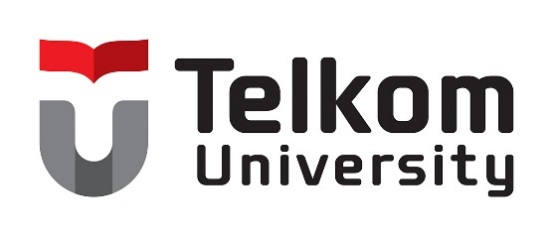 FAKULTAS REKAYASA INDUSTRIProgram Studi S1 Sistem InformasiMata Kuliah :Perancangan InteraksiKode Mata Kuliah :ISH2F3SKS:3Semester:GenapTahun Akademik:2018/2019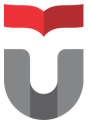 RENCANA PEMBELAJARAN SEMESTERPROGRAM STUDI SISTEM INFORMASI FAKULTAS REKAYASA INDUSTRI – TELKOM UNIVERSITYRENCANA PEMBELAJARAN SEMESTERPROGRAM STUDI SISTEM INFORMASI FAKULTAS REKAYASA INDUSTRI – TELKOM UNIVERSITYRENCANA PEMBELAJARAN SEMESTERPROGRAM STUDI SISTEM INFORMASI FAKULTAS REKAYASA INDUSTRI – TELKOM UNIVERSITYRENCANA PEMBELAJARAN SEMESTERPROGRAM STUDI SISTEM INFORMASI FAKULTAS REKAYASA INDUSTRI – TELKOM UNIVERSITYRENCANA PEMBELAJARAN SEMESTERPROGRAM STUDI SISTEM INFORMASI FAKULTAS REKAYASA INDUSTRI – TELKOM UNIVERSITYRENCANA PEMBELAJARAN SEMESTERPROGRAM STUDI SISTEM INFORMASI FAKULTAS REKAYASA INDUSTRI – TELKOM UNIVERSITYRENCANA PEMBELAJARAN SEMESTERPROGRAM STUDI SISTEM INFORMASI FAKULTAS REKAYASA INDUSTRI – TELKOM UNIVERSITYRENCANA PEMBELAJARAN SEMESTERPROGRAM STUDI SISTEM INFORMASI FAKULTAS REKAYASA INDUSTRI – TELKOM UNIVERSITYRENCANA PEMBELAJARAN SEMESTERPROGRAM STUDI SISTEM INFORMASI FAKULTAS REKAYASA INDUSTRI – TELKOM UNIVERSITYRENCANA PEMBELAJARAN SEMESTERPROGRAM STUDI SISTEM INFORMASI FAKULTAS REKAYASA INDUSTRI – TELKOM UNIVERSITYRENCANA PEMBELAJARAN SEMESTERPROGRAM STUDI SISTEM INFORMASI FAKULTAS REKAYASA INDUSTRI – TELKOM UNIVERSITYRENCANA PEMBELAJARAN SEMESTERPROGRAM STUDI SISTEM INFORMASI FAKULTAS REKAYASA INDUSTRI – TELKOM UNIVERSITYRENCANA PEMBELAJARAN SEMESTERPROGRAM STUDI SISTEM INFORMASI FAKULTAS REKAYASA INDUSTRI – TELKOM UNIVERSITYRENCANA PEMBELAJARAN SEMESTERPROGRAM STUDI SISTEM INFORMASI FAKULTAS REKAYASA INDUSTRI – TELKOM UNIVERSITYRENCANA PEMBELAJARAN SEMESTERPROGRAM STUDI SISTEM INFORMASI FAKULTAS REKAYASA INDUSTRI – TELKOM UNIVERSITYRENCANA PEMBELAJARAN SEMESTERPROGRAM STUDI SISTEM INFORMASI FAKULTAS REKAYASA INDUSTRI – TELKOM UNIVERSITYRENCANA PEMBELAJARAN SEMESTERPROGRAM STUDI SISTEM INFORMASI FAKULTAS REKAYASA INDUSTRI – TELKOM UNIVERSITYMATA KULIAHMATA KULIAHMATA KULIAHMATA KULIAHMATA KULIAHMATA KULIAHMATA KULIAHKODEKODERumpun MKRumpun MKBOBOT (sks)BOBOT (sks)BOBOT (sks)BOBOT (sks)SEMESTERSEMESTERDirevisiDirevisiDirevisiDirevisiPerancangan InteraksiPerancangan InteraksiPerancangan InteraksiPerancangan InteraksiPerancangan InteraksiPerancangan InteraksiPerancangan InteraksiISH2F3ISH2F3UMUMUMUMT=3T=3P=0P=044Januari 3, 2019Januari 3, 2019Januari 3, 2019Januari 3, 2019OTORISASIPengembang RPSPengembang RPSPengembang RPSPengembang RPSKetua Kelompok KeahlianKetua Kelompok KeahlianKetua Kelompok KeahlianKetua Kelompok KeahlianKa PRODIKa PRODIKa PRODIKa PRODIKa PRODIKa PRODIOTORISASIAlvi Syahrina, S.T., M.Sc.Alvi Syahrina, S.T., M.Sc.Alvi Syahrina, S.T., M.Sc.Alvi Syahrina, S.T., M.Sc.Dr. Irfan DarmawanDr. Irfan DarmawanDr. Irfan DarmawanDr. Irfan DarmawanDr. Tien KusumasariDr. Tien KusumasariDr. Tien KusumasariDr. Tien KusumasariDr. Tien KusumasariDr. Tien KusumasariCapaian Pembelajaran Lulusan Prodi/Student Outcomes dan Capaian Pembelajaran MK/ Learning OutcomesCapaian Pembelajaran Lulusan Prodi/Student Outcomes dan Capaian Pembelajaran MK/ Learning OutcomesCapaian Pembelajaran Lulusan Prodi/Student Outcomes dan Capaian Pembelajaran MK/ Learning OutcomesCapaian Pembelajaran Lulusan Prodi/Student Outcomes dan Capaian Pembelajaran MK/ Learning OutcomesCapaian Pembelajaran Lulusan Prodi/Student Outcomes dan Capaian Pembelajaran MK/ Learning OutcomesCapaian Pembelajaran Lulusan Prodi/Student Outcomes dan Capaian Pembelajaran MK/ Learning OutcomesCapaian Pembelajaran Lulusan Prodi/Student Outcomes dan Capaian Pembelajaran MK/ Learning OutcomesCapaian Pembelajaran Lulusan Prodi/Student Outcomes dan Capaian Pembelajaran MK/ Learning OutcomesCapaian Pembelajaran Lulusan Prodi/Student Outcomes dan Capaian Pembelajaran MK/ Learning OutcomesCapaian Pembelajaran Lulusan Prodi/Student Outcomes dan Capaian Pembelajaran MK/ Learning OutcomesCapaian Pembelajaran Lulusan Prodi/Student Outcomes dan Capaian Pembelajaran MK/ Learning OutcomesCapaian Pembelajaran Lulusan Prodi/Student Outcomes dan Capaian Pembelajaran MK/ Learning OutcomesCapaian Pembelajaran Lulusan Prodi/Student Outcomes dan Capaian Pembelajaran MK/ Learning OutcomesCapaian Pembelajaran Lulusan Prodi/Student Outcomes dan Capaian Pembelajaran MK/ Learning OutcomesCapaian Pembelajaran Lulusan Prodi/Student Outcomes dan Capaian Pembelajaran MK/ Learning OutcomesCapaian Pembelajaran Lulusan Prodi/Student Outcomes dan Capaian Pembelajaran MK/ Learning OutcomesCapaian Pembelajaran Lulusan Prodi/Student Outcomes dan Capaian Pembelajaran MK/ Learning OutcomesCapaian Pembelajaran Lulusan Prodi/Student Outcomes dan Capaian Pembelajaran MK/ Learning OutcomesCapaian Pembelajaran Lulusan Prodi/Student Outcomes dan Capaian Pembelajaran MK/ Learning OutcomesCapaian Pembelajaran Lulusan Prodi/Student Outcomes dan Capaian Pembelajaran MK/ Learning OutcomesCapaian Pembelajaran Lulusan Prodi/Student Outcomes dan Capaian Pembelajaran MK/ Learning OutcomesPO2 Kemampuan menganalisis permasalahan, melakukan identifikasi dan mendefinisikan kebutuhan komputasi yang bersesuaian dengan solusiPO2 Kemampuan menganalisis permasalahan, melakukan identifikasi dan mendefinisikan kebutuhan komputasi yang bersesuaian dengan solusiPO2 Kemampuan menganalisis permasalahan, melakukan identifikasi dan mendefinisikan kebutuhan komputasi yang bersesuaian dengan solusiPO2 Kemampuan menganalisis permasalahan, melakukan identifikasi dan mendefinisikan kebutuhan komputasi yang bersesuaian dengan solusiPO2 Kemampuan menganalisis permasalahan, melakukan identifikasi dan mendefinisikan kebutuhan komputasi yang bersesuaian dengan solusiPO2 Kemampuan menganalisis permasalahan, melakukan identifikasi dan mendefinisikan kebutuhan komputasi yang bersesuaian dengan solusiPO2 Kemampuan menganalisis permasalahan, melakukan identifikasi dan mendefinisikan kebutuhan komputasi yang bersesuaian dengan solusiPO2 Kemampuan menganalisis permasalahan, melakukan identifikasi dan mendefinisikan kebutuhan komputasi yang bersesuaian dengan solusiPO2 Kemampuan menganalisis permasalahan, melakukan identifikasi dan mendefinisikan kebutuhan komputasi yang bersesuaian dengan solusiPO2 Kemampuan menganalisis permasalahan, melakukan identifikasi dan mendefinisikan kebutuhan komputasi yang bersesuaian dengan solusiPO2 Kemampuan menganalisis permasalahan, melakukan identifikasi dan mendefinisikan kebutuhan komputasi yang bersesuaian dengan solusiPO2 Kemampuan menganalisis permasalahan, melakukan identifikasi dan mendefinisikan kebutuhan komputasi yang bersesuaian dengan solusiPO2 Kemampuan menganalisis permasalahan, melakukan identifikasi dan mendefinisikan kebutuhan komputasi yang bersesuaian dengan solusiPO2 Kemampuan menganalisis permasalahan, melakukan identifikasi dan mendefinisikan kebutuhan komputasi yang bersesuaian dengan solusiPO2 Kemampuan menganalisis permasalahan, melakukan identifikasi dan mendefinisikan kebutuhan komputasi yang bersesuaian dengan solusiPO2 Kemampuan menganalisis permasalahan, melakukan identifikasi dan mendefinisikan kebutuhan komputasi yang bersesuaian dengan solusiPO2 Kemampuan menganalisis permasalahan, melakukan identifikasi dan mendefinisikan kebutuhan komputasi yang bersesuaian dengan solusiPO2 Kemampuan menganalisis permasalahan, melakukan identifikasi dan mendefinisikan kebutuhan komputasi yang bersesuaian dengan solusiPO2 Kemampuan menganalisis permasalahan, melakukan identifikasi dan mendefinisikan kebutuhan komputasi yang bersesuaian dengan solusiPO2 Kemampuan menganalisis permasalahan, melakukan identifikasi dan mendefinisikan kebutuhan komputasi yang bersesuaian dengan solusiPO2 Kemampuan menganalisis permasalahan, melakukan identifikasi dan mendefinisikan kebutuhan komputasi yang bersesuaian dengan solusiLO1 Mahasiswa mampu memahami dasar interaksi manusia dan komputerLO1 Mahasiswa mampu memahami dasar interaksi manusia dan komputerLO1 Mahasiswa mampu memahami dasar interaksi manusia dan komputerLO1 Mahasiswa mampu memahami dasar interaksi manusia dan komputerLO1 Mahasiswa mampu memahami dasar interaksi manusia dan komputerLO1 Mahasiswa mampu memahami dasar interaksi manusia dan komputerLO1 Mahasiswa mampu memahami dasar interaksi manusia dan komputerLO1 Mahasiswa mampu memahami dasar interaksi manusia dan komputerLO1 Mahasiswa mampu memahami dasar interaksi manusia dan komputerLO1 Mahasiswa mampu memahami dasar interaksi manusia dan komputerLO1 Mahasiswa mampu memahami dasar interaksi manusia dan komputerLO1 Mahasiswa mampu memahami dasar interaksi manusia dan komputerLO1 Mahasiswa mampu memahami dasar interaksi manusia dan komputerLO1 Mahasiswa mampu memahami dasar interaksi manusia dan komputerLO1 Mahasiswa mampu memahami dasar interaksi manusia dan komputerLO1 Mahasiswa mampu memahami dasar interaksi manusia dan komputerLO1 Mahasiswa mampu memahami dasar interaksi manusia dan komputerLO1 Mahasiswa mampu memahami dasar interaksi manusia dan komputerLO1 Mahasiswa mampu memahami dasar interaksi manusia dan komputerLO1 Mahasiswa mampu memahami dasar interaksi manusia dan komputerLO2 Mahasiswa mampu menerapkan prinsip dasar interaksi dalam membuat konsep perancangan interaksiLO2 Mahasiswa mampu menerapkan prinsip dasar interaksi dalam membuat konsep perancangan interaksiLO2 Mahasiswa mampu menerapkan prinsip dasar interaksi dalam membuat konsep perancangan interaksiLO2 Mahasiswa mampu menerapkan prinsip dasar interaksi dalam membuat konsep perancangan interaksiLO2 Mahasiswa mampu menerapkan prinsip dasar interaksi dalam membuat konsep perancangan interaksiLO2 Mahasiswa mampu menerapkan prinsip dasar interaksi dalam membuat konsep perancangan interaksiLO2 Mahasiswa mampu menerapkan prinsip dasar interaksi dalam membuat konsep perancangan interaksiLO2 Mahasiswa mampu menerapkan prinsip dasar interaksi dalam membuat konsep perancangan interaksiLO2 Mahasiswa mampu menerapkan prinsip dasar interaksi dalam membuat konsep perancangan interaksiLO2 Mahasiswa mampu menerapkan prinsip dasar interaksi dalam membuat konsep perancangan interaksiLO2 Mahasiswa mampu menerapkan prinsip dasar interaksi dalam membuat konsep perancangan interaksiLO2 Mahasiswa mampu menerapkan prinsip dasar interaksi dalam membuat konsep perancangan interaksiLO2 Mahasiswa mampu menerapkan prinsip dasar interaksi dalam membuat konsep perancangan interaksiLO2 Mahasiswa mampu menerapkan prinsip dasar interaksi dalam membuat konsep perancangan interaksiLO2 Mahasiswa mampu menerapkan prinsip dasar interaksi dalam membuat konsep perancangan interaksiLO2 Mahasiswa mampu menerapkan prinsip dasar interaksi dalam membuat konsep perancangan interaksiLO2 Mahasiswa mampu menerapkan prinsip dasar interaksi dalam membuat konsep perancangan interaksiLO2 Mahasiswa mampu menerapkan prinsip dasar interaksi dalam membuat konsep perancangan interaksiLO2 Mahasiswa mampu menerapkan prinsip dasar interaksi dalam membuat konsep perancangan interaksiLO2 Mahasiswa mampu menerapkan prinsip dasar interaksi dalam membuat konsep perancangan interaksiPO3 Kemampuan untuk merancang, melakukan implementasi dan mengevaluasi sistem berbasis komputer, proses, komponen, atau program untuk memenuhi kebutuhan yang diinginkanPO3 Kemampuan untuk merancang, melakukan implementasi dan mengevaluasi sistem berbasis komputer, proses, komponen, atau program untuk memenuhi kebutuhan yang diinginkanPO3 Kemampuan untuk merancang, melakukan implementasi dan mengevaluasi sistem berbasis komputer, proses, komponen, atau program untuk memenuhi kebutuhan yang diinginkanPO3 Kemampuan untuk merancang, melakukan implementasi dan mengevaluasi sistem berbasis komputer, proses, komponen, atau program untuk memenuhi kebutuhan yang diinginkanPO3 Kemampuan untuk merancang, melakukan implementasi dan mengevaluasi sistem berbasis komputer, proses, komponen, atau program untuk memenuhi kebutuhan yang diinginkanPO3 Kemampuan untuk merancang, melakukan implementasi dan mengevaluasi sistem berbasis komputer, proses, komponen, atau program untuk memenuhi kebutuhan yang diinginkanPO3 Kemampuan untuk merancang, melakukan implementasi dan mengevaluasi sistem berbasis komputer, proses, komponen, atau program untuk memenuhi kebutuhan yang diinginkanPO3 Kemampuan untuk merancang, melakukan implementasi dan mengevaluasi sistem berbasis komputer, proses, komponen, atau program untuk memenuhi kebutuhan yang diinginkanPO3 Kemampuan untuk merancang, melakukan implementasi dan mengevaluasi sistem berbasis komputer, proses, komponen, atau program untuk memenuhi kebutuhan yang diinginkanPO3 Kemampuan untuk merancang, melakukan implementasi dan mengevaluasi sistem berbasis komputer, proses, komponen, atau program untuk memenuhi kebutuhan yang diinginkanPO3 Kemampuan untuk merancang, melakukan implementasi dan mengevaluasi sistem berbasis komputer, proses, komponen, atau program untuk memenuhi kebutuhan yang diinginkanPO3 Kemampuan untuk merancang, melakukan implementasi dan mengevaluasi sistem berbasis komputer, proses, komponen, atau program untuk memenuhi kebutuhan yang diinginkanPO3 Kemampuan untuk merancang, melakukan implementasi dan mengevaluasi sistem berbasis komputer, proses, komponen, atau program untuk memenuhi kebutuhan yang diinginkanPO3 Kemampuan untuk merancang, melakukan implementasi dan mengevaluasi sistem berbasis komputer, proses, komponen, atau program untuk memenuhi kebutuhan yang diinginkanPO3 Kemampuan untuk merancang, melakukan implementasi dan mengevaluasi sistem berbasis komputer, proses, komponen, atau program untuk memenuhi kebutuhan yang diinginkanPO3 Kemampuan untuk merancang, melakukan implementasi dan mengevaluasi sistem berbasis komputer, proses, komponen, atau program untuk memenuhi kebutuhan yang diinginkanPO3 Kemampuan untuk merancang, melakukan implementasi dan mengevaluasi sistem berbasis komputer, proses, komponen, atau program untuk memenuhi kebutuhan yang diinginkanPO3 Kemampuan untuk merancang, melakukan implementasi dan mengevaluasi sistem berbasis komputer, proses, komponen, atau program untuk memenuhi kebutuhan yang diinginkanPO3 Kemampuan untuk merancang, melakukan implementasi dan mengevaluasi sistem berbasis komputer, proses, komponen, atau program untuk memenuhi kebutuhan yang diinginkanPO3 Kemampuan untuk merancang, melakukan implementasi dan mengevaluasi sistem berbasis komputer, proses, komponen, atau program untuk memenuhi kebutuhan yang diinginkanPO3 Kemampuan untuk merancang, melakukan implementasi dan mengevaluasi sistem berbasis komputer, proses, komponen, atau program untuk memenuhi kebutuhan yang diinginkanLO3 Mahasiswa mampu menerapkan proses design thinking pada proses perancangan interaksiLO3 Mahasiswa mampu menerapkan proses design thinking pada proses perancangan interaksiLO3 Mahasiswa mampu menerapkan proses design thinking pada proses perancangan interaksiLO3 Mahasiswa mampu menerapkan proses design thinking pada proses perancangan interaksiLO3 Mahasiswa mampu menerapkan proses design thinking pada proses perancangan interaksiLO3 Mahasiswa mampu menerapkan proses design thinking pada proses perancangan interaksiLO3 Mahasiswa mampu menerapkan proses design thinking pada proses perancangan interaksiLO3 Mahasiswa mampu menerapkan proses design thinking pada proses perancangan interaksiLO3 Mahasiswa mampu menerapkan proses design thinking pada proses perancangan interaksiLO3 Mahasiswa mampu menerapkan proses design thinking pada proses perancangan interaksiLO3 Mahasiswa mampu menerapkan proses design thinking pada proses perancangan interaksiLO3 Mahasiswa mampu menerapkan proses design thinking pada proses perancangan interaksiLO3 Mahasiswa mampu menerapkan proses design thinking pada proses perancangan interaksiLO3 Mahasiswa mampu menerapkan proses design thinking pada proses perancangan interaksiLO3 Mahasiswa mampu menerapkan proses design thinking pada proses perancangan interaksiLO3 Mahasiswa mampu menerapkan proses design thinking pada proses perancangan interaksiLO3 Mahasiswa mampu menerapkan proses design thinking pada proses perancangan interaksiLO3 Mahasiswa mampu menerapkan proses design thinking pada proses perancangan interaksiLO3 Mahasiswa mampu menerapkan proses design thinking pada proses perancangan interaksiLO3 Mahasiswa mampu menerapkan proses design thinking pada proses perancangan interaksiLO4 Mahasiswa mampu menggunakan aplikasi desain grafis untuk membuat prototipe produk digitalLO4 Mahasiswa mampu menggunakan aplikasi desain grafis untuk membuat prototipe produk digitalLO4 Mahasiswa mampu menggunakan aplikasi desain grafis untuk membuat prototipe produk digitalLO4 Mahasiswa mampu menggunakan aplikasi desain grafis untuk membuat prototipe produk digitalLO4 Mahasiswa mampu menggunakan aplikasi desain grafis untuk membuat prototipe produk digitalLO4 Mahasiswa mampu menggunakan aplikasi desain grafis untuk membuat prototipe produk digitalLO4 Mahasiswa mampu menggunakan aplikasi desain grafis untuk membuat prototipe produk digitalLO4 Mahasiswa mampu menggunakan aplikasi desain grafis untuk membuat prototipe produk digitalLO4 Mahasiswa mampu menggunakan aplikasi desain grafis untuk membuat prototipe produk digitalLO4 Mahasiswa mampu menggunakan aplikasi desain grafis untuk membuat prototipe produk digitalLO4 Mahasiswa mampu menggunakan aplikasi desain grafis untuk membuat prototipe produk digitalLO4 Mahasiswa mampu menggunakan aplikasi desain grafis untuk membuat prototipe produk digitalLO4 Mahasiswa mampu menggunakan aplikasi desain grafis untuk membuat prototipe produk digitalLO4 Mahasiswa mampu menggunakan aplikasi desain grafis untuk membuat prototipe produk digitalLO4 Mahasiswa mampu menggunakan aplikasi desain grafis untuk membuat prototipe produk digitalLO4 Mahasiswa mampu menggunakan aplikasi desain grafis untuk membuat prototipe produk digitalLO4 Mahasiswa mampu menggunakan aplikasi desain grafis untuk membuat prototipe produk digitalLO4 Mahasiswa mampu menggunakan aplikasi desain grafis untuk membuat prototipe produk digitalLO4 Mahasiswa mampu menggunakan aplikasi desain grafis untuk membuat prototipe produk digitalLO4 Mahasiswa mampu menggunakan aplikasi desain grafis untuk membuat prototipe produk digitalPO7 Kemampuan untuk menganalisis dampak lokal dan global dari komputasi pada individu, organisasi dan masyarakatPO7 Kemampuan untuk menganalisis dampak lokal dan global dari komputasi pada individu, organisasi dan masyarakatPO7 Kemampuan untuk menganalisis dampak lokal dan global dari komputasi pada individu, organisasi dan masyarakatPO7 Kemampuan untuk menganalisis dampak lokal dan global dari komputasi pada individu, organisasi dan masyarakatPO7 Kemampuan untuk menganalisis dampak lokal dan global dari komputasi pada individu, organisasi dan masyarakatPO7 Kemampuan untuk menganalisis dampak lokal dan global dari komputasi pada individu, organisasi dan masyarakatPO7 Kemampuan untuk menganalisis dampak lokal dan global dari komputasi pada individu, organisasi dan masyarakatPO7 Kemampuan untuk menganalisis dampak lokal dan global dari komputasi pada individu, organisasi dan masyarakatPO7 Kemampuan untuk menganalisis dampak lokal dan global dari komputasi pada individu, organisasi dan masyarakatPO7 Kemampuan untuk menganalisis dampak lokal dan global dari komputasi pada individu, organisasi dan masyarakatPO7 Kemampuan untuk menganalisis dampak lokal dan global dari komputasi pada individu, organisasi dan masyarakatPO7 Kemampuan untuk menganalisis dampak lokal dan global dari komputasi pada individu, organisasi dan masyarakatPO7 Kemampuan untuk menganalisis dampak lokal dan global dari komputasi pada individu, organisasi dan masyarakatPO7 Kemampuan untuk menganalisis dampak lokal dan global dari komputasi pada individu, organisasi dan masyarakatPO7 Kemampuan untuk menganalisis dampak lokal dan global dari komputasi pada individu, organisasi dan masyarakatPO7 Kemampuan untuk menganalisis dampak lokal dan global dari komputasi pada individu, organisasi dan masyarakatPO7 Kemampuan untuk menganalisis dampak lokal dan global dari komputasi pada individu, organisasi dan masyarakatPO7 Kemampuan untuk menganalisis dampak lokal dan global dari komputasi pada individu, organisasi dan masyarakatPO7 Kemampuan untuk menganalisis dampak lokal dan global dari komputasi pada individu, organisasi dan masyarakatPO7 Kemampuan untuk menganalisis dampak lokal dan global dari komputasi pada individu, organisasi dan masyarakatPO7 Kemampuan untuk menganalisis dampak lokal dan global dari komputasi pada individu, organisasi dan masyarakatLO5 Mahasiswa mampu mengevaluasi sistem dengan proses pengujian pengguna (usability testing) LO5 Mahasiswa mampu mengevaluasi sistem dengan proses pengujian pengguna (usability testing) LO5 Mahasiswa mampu mengevaluasi sistem dengan proses pengujian pengguna (usability testing) LO5 Mahasiswa mampu mengevaluasi sistem dengan proses pengujian pengguna (usability testing) LO5 Mahasiswa mampu mengevaluasi sistem dengan proses pengujian pengguna (usability testing) LO5 Mahasiswa mampu mengevaluasi sistem dengan proses pengujian pengguna (usability testing) LO5 Mahasiswa mampu mengevaluasi sistem dengan proses pengujian pengguna (usability testing) LO5 Mahasiswa mampu mengevaluasi sistem dengan proses pengujian pengguna (usability testing) LO5 Mahasiswa mampu mengevaluasi sistem dengan proses pengujian pengguna (usability testing) LO5 Mahasiswa mampu mengevaluasi sistem dengan proses pengujian pengguna (usability testing) LO5 Mahasiswa mampu mengevaluasi sistem dengan proses pengujian pengguna (usability testing) LO5 Mahasiswa mampu mengevaluasi sistem dengan proses pengujian pengguna (usability testing) LO5 Mahasiswa mampu mengevaluasi sistem dengan proses pengujian pengguna (usability testing) LO5 Mahasiswa mampu mengevaluasi sistem dengan proses pengujian pengguna (usability testing) LO5 Mahasiswa mampu mengevaluasi sistem dengan proses pengujian pengguna (usability testing) LO5 Mahasiswa mampu mengevaluasi sistem dengan proses pengujian pengguna (usability testing) LO5 Mahasiswa mampu mengevaluasi sistem dengan proses pengujian pengguna (usability testing) LO5 Mahasiswa mampu mengevaluasi sistem dengan proses pengujian pengguna (usability testing) LO5 Mahasiswa mampu mengevaluasi sistem dengan proses pengujian pengguna (usability testing) LO5 Mahasiswa mampu mengevaluasi sistem dengan proses pengujian pengguna (usability testing) Assessment TableAssessment TableAssessment TableAssessment TableAssessment TableAssessment TableAssessment TableAssessment TableAssessment TableAssessment TableAssessment TableAssessment TableAssessment TableAssessment TableAssessment TableAssessment TableAssessment TableAssessment TableAssessment TableAssessment TableAssessment TableDeskripsi Singkat MK Deskripsi Singkat MK Deskripsi Singkat MK Deskripsi Singkat MK Matakuliah ini dimulai dengan mempelajari pengetahuan dasar tentang interaksi manusia dan komputer dan prinsip perancangan interaksi. Dengan prinsip yang telah dipelajari, mahasiswa akan menjalankan proses perancangan interaksi yang menghasilkan sebuah prototipe produk digital. Matakuliah ini dimulai dengan mempelajari pengetahuan dasar tentang interaksi manusia dan komputer dan prinsip perancangan interaksi. Dengan prinsip yang telah dipelajari, mahasiswa akan menjalankan proses perancangan interaksi yang menghasilkan sebuah prototipe produk digital. Matakuliah ini dimulai dengan mempelajari pengetahuan dasar tentang interaksi manusia dan komputer dan prinsip perancangan interaksi. Dengan prinsip yang telah dipelajari, mahasiswa akan menjalankan proses perancangan interaksi yang menghasilkan sebuah prototipe produk digital. Matakuliah ini dimulai dengan mempelajari pengetahuan dasar tentang interaksi manusia dan komputer dan prinsip perancangan interaksi. Dengan prinsip yang telah dipelajari, mahasiswa akan menjalankan proses perancangan interaksi yang menghasilkan sebuah prototipe produk digital. Matakuliah ini dimulai dengan mempelajari pengetahuan dasar tentang interaksi manusia dan komputer dan prinsip perancangan interaksi. Dengan prinsip yang telah dipelajari, mahasiswa akan menjalankan proses perancangan interaksi yang menghasilkan sebuah prototipe produk digital. Matakuliah ini dimulai dengan mempelajari pengetahuan dasar tentang interaksi manusia dan komputer dan prinsip perancangan interaksi. Dengan prinsip yang telah dipelajari, mahasiswa akan menjalankan proses perancangan interaksi yang menghasilkan sebuah prototipe produk digital. Matakuliah ini dimulai dengan mempelajari pengetahuan dasar tentang interaksi manusia dan komputer dan prinsip perancangan interaksi. Dengan prinsip yang telah dipelajari, mahasiswa akan menjalankan proses perancangan interaksi yang menghasilkan sebuah prototipe produk digital. Matakuliah ini dimulai dengan mempelajari pengetahuan dasar tentang interaksi manusia dan komputer dan prinsip perancangan interaksi. Dengan prinsip yang telah dipelajari, mahasiswa akan menjalankan proses perancangan interaksi yang menghasilkan sebuah prototipe produk digital. Matakuliah ini dimulai dengan mempelajari pengetahuan dasar tentang interaksi manusia dan komputer dan prinsip perancangan interaksi. Dengan prinsip yang telah dipelajari, mahasiswa akan menjalankan proses perancangan interaksi yang menghasilkan sebuah prototipe produk digital. Matakuliah ini dimulai dengan mempelajari pengetahuan dasar tentang interaksi manusia dan komputer dan prinsip perancangan interaksi. Dengan prinsip yang telah dipelajari, mahasiswa akan menjalankan proses perancangan interaksi yang menghasilkan sebuah prototipe produk digital. Matakuliah ini dimulai dengan mempelajari pengetahuan dasar tentang interaksi manusia dan komputer dan prinsip perancangan interaksi. Dengan prinsip yang telah dipelajari, mahasiswa akan menjalankan proses perancangan interaksi yang menghasilkan sebuah prototipe produk digital. Matakuliah ini dimulai dengan mempelajari pengetahuan dasar tentang interaksi manusia dan komputer dan prinsip perancangan interaksi. Dengan prinsip yang telah dipelajari, mahasiswa akan menjalankan proses perancangan interaksi yang menghasilkan sebuah prototipe produk digital. Matakuliah ini dimulai dengan mempelajari pengetahuan dasar tentang interaksi manusia dan komputer dan prinsip perancangan interaksi. Dengan prinsip yang telah dipelajari, mahasiswa akan menjalankan proses perancangan interaksi yang menghasilkan sebuah prototipe produk digital. Matakuliah ini dimulai dengan mempelajari pengetahuan dasar tentang interaksi manusia dan komputer dan prinsip perancangan interaksi. Dengan prinsip yang telah dipelajari, mahasiswa akan menjalankan proses perancangan interaksi yang menghasilkan sebuah prototipe produk digital. Matakuliah ini dimulai dengan mempelajari pengetahuan dasar tentang interaksi manusia dan komputer dan prinsip perancangan interaksi. Dengan prinsip yang telah dipelajari, mahasiswa akan menjalankan proses perancangan interaksi yang menghasilkan sebuah prototipe produk digital. Matakuliah ini dimulai dengan mempelajari pengetahuan dasar tentang interaksi manusia dan komputer dan prinsip perancangan interaksi. Dengan prinsip yang telah dipelajari, mahasiswa akan menjalankan proses perancangan interaksi yang menghasilkan sebuah prototipe produk digital. Matakuliah ini dimulai dengan mempelajari pengetahuan dasar tentang interaksi manusia dan komputer dan prinsip perancangan interaksi. Dengan prinsip yang telah dipelajari, mahasiswa akan menjalankan proses perancangan interaksi yang menghasilkan sebuah prototipe produk digital. PustakaPustakaPustakaPustakaUtama :Utama :Utama :PustakaPustakaPustakaPustakaDavid Benyon. Designing Interactive Systems: A Comprehensive Guide to HCI, UX and Interaction Design. Addison-Wesley, Pearson 2013.Rubin, Jeffrey, and Dana Chisnell. "Handbook of usability testing.". 2008.Schlatter, Tania, and Deborah Levinson. Visual usability: Principles and practices for designing digital applications. Newnes, 2013.Donald A. Norman. The Design of Everyday Things. Basic Books 2002.Design Thinking method. IDEO U. http://www.designkit.org/methods  David Benyon. Designing Interactive Systems: A Comprehensive Guide to HCI, UX and Interaction Design. Addison-Wesley, Pearson 2013.Rubin, Jeffrey, and Dana Chisnell. "Handbook of usability testing.". 2008.Schlatter, Tania, and Deborah Levinson. Visual usability: Principles and practices for designing digital applications. Newnes, 2013.Donald A. Norman. The Design of Everyday Things. Basic Books 2002.Design Thinking method. IDEO U. http://www.designkit.org/methods  David Benyon. Designing Interactive Systems: A Comprehensive Guide to HCI, UX and Interaction Design. Addison-Wesley, Pearson 2013.Rubin, Jeffrey, and Dana Chisnell. "Handbook of usability testing.". 2008.Schlatter, Tania, and Deborah Levinson. Visual usability: Principles and practices for designing digital applications. Newnes, 2013.Donald A. Norman. The Design of Everyday Things. Basic Books 2002.Design Thinking method. IDEO U. http://www.designkit.org/methods  David Benyon. Designing Interactive Systems: A Comprehensive Guide to HCI, UX and Interaction Design. Addison-Wesley, Pearson 2013.Rubin, Jeffrey, and Dana Chisnell. "Handbook of usability testing.". 2008.Schlatter, Tania, and Deborah Levinson. Visual usability: Principles and practices for designing digital applications. Newnes, 2013.Donald A. Norman. The Design of Everyday Things. Basic Books 2002.Design Thinking method. IDEO U. http://www.designkit.org/methods  David Benyon. Designing Interactive Systems: A Comprehensive Guide to HCI, UX and Interaction Design. Addison-Wesley, Pearson 2013.Rubin, Jeffrey, and Dana Chisnell. "Handbook of usability testing.". 2008.Schlatter, Tania, and Deborah Levinson. Visual usability: Principles and practices for designing digital applications. Newnes, 2013.Donald A. Norman. The Design of Everyday Things. Basic Books 2002.Design Thinking method. IDEO U. http://www.designkit.org/methods  David Benyon. Designing Interactive Systems: A Comprehensive Guide to HCI, UX and Interaction Design. Addison-Wesley, Pearson 2013.Rubin, Jeffrey, and Dana Chisnell. "Handbook of usability testing.". 2008.Schlatter, Tania, and Deborah Levinson. Visual usability: Principles and practices for designing digital applications. Newnes, 2013.Donald A. Norman. The Design of Everyday Things. Basic Books 2002.Design Thinking method. IDEO U. http://www.designkit.org/methods  David Benyon. Designing Interactive Systems: A Comprehensive Guide to HCI, UX and Interaction Design. Addison-Wesley, Pearson 2013.Rubin, Jeffrey, and Dana Chisnell. "Handbook of usability testing.". 2008.Schlatter, Tania, and Deborah Levinson. Visual usability: Principles and practices for designing digital applications. Newnes, 2013.Donald A. Norman. The Design of Everyday Things. Basic Books 2002.Design Thinking method. IDEO U. http://www.designkit.org/methods  David Benyon. Designing Interactive Systems: A Comprehensive Guide to HCI, UX and Interaction Design. Addison-Wesley, Pearson 2013.Rubin, Jeffrey, and Dana Chisnell. "Handbook of usability testing.". 2008.Schlatter, Tania, and Deborah Levinson. Visual usability: Principles and practices for designing digital applications. Newnes, 2013.Donald A. Norman. The Design of Everyday Things. Basic Books 2002.Design Thinking method. IDEO U. http://www.designkit.org/methods  David Benyon. Designing Interactive Systems: A Comprehensive Guide to HCI, UX and Interaction Design. Addison-Wesley, Pearson 2013.Rubin, Jeffrey, and Dana Chisnell. "Handbook of usability testing.". 2008.Schlatter, Tania, and Deborah Levinson. Visual usability: Principles and practices for designing digital applications. Newnes, 2013.Donald A. Norman. The Design of Everyday Things. Basic Books 2002.Design Thinking method. IDEO U. http://www.designkit.org/methods  David Benyon. Designing Interactive Systems: A Comprehensive Guide to HCI, UX and Interaction Design. Addison-Wesley, Pearson 2013.Rubin, Jeffrey, and Dana Chisnell. "Handbook of usability testing.". 2008.Schlatter, Tania, and Deborah Levinson. Visual usability: Principles and practices for designing digital applications. Newnes, 2013.Donald A. Norman. The Design of Everyday Things. Basic Books 2002.Design Thinking method. IDEO U. http://www.designkit.org/methods  David Benyon. Designing Interactive Systems: A Comprehensive Guide to HCI, UX and Interaction Design. Addison-Wesley, Pearson 2013.Rubin, Jeffrey, and Dana Chisnell. "Handbook of usability testing.". 2008.Schlatter, Tania, and Deborah Levinson. Visual usability: Principles and practices for designing digital applications. Newnes, 2013.Donald A. Norman. The Design of Everyday Things. Basic Books 2002.Design Thinking method. IDEO U. http://www.designkit.org/methods  David Benyon. Designing Interactive Systems: A Comprehensive Guide to HCI, UX and Interaction Design. Addison-Wesley, Pearson 2013.Rubin, Jeffrey, and Dana Chisnell. "Handbook of usability testing.". 2008.Schlatter, Tania, and Deborah Levinson. Visual usability: Principles and practices for designing digital applications. Newnes, 2013.Donald A. Norman. The Design of Everyday Things. Basic Books 2002.Design Thinking method. IDEO U. http://www.designkit.org/methods  David Benyon. Designing Interactive Systems: A Comprehensive Guide to HCI, UX and Interaction Design. Addison-Wesley, Pearson 2013.Rubin, Jeffrey, and Dana Chisnell. "Handbook of usability testing.". 2008.Schlatter, Tania, and Deborah Levinson. Visual usability: Principles and practices for designing digital applications. Newnes, 2013.Donald A. Norman. The Design of Everyday Things. Basic Books 2002.Design Thinking method. IDEO U. http://www.designkit.org/methods  David Benyon. Designing Interactive Systems: A Comprehensive Guide to HCI, UX and Interaction Design. Addison-Wesley, Pearson 2013.Rubin, Jeffrey, and Dana Chisnell. "Handbook of usability testing.". 2008.Schlatter, Tania, and Deborah Levinson. Visual usability: Principles and practices for designing digital applications. Newnes, 2013.Donald A. Norman. The Design of Everyday Things. Basic Books 2002.Design Thinking method. IDEO U. http://www.designkit.org/methods  David Benyon. Designing Interactive Systems: A Comprehensive Guide to HCI, UX and Interaction Design. Addison-Wesley, Pearson 2013.Rubin, Jeffrey, and Dana Chisnell. "Handbook of usability testing.". 2008.Schlatter, Tania, and Deborah Levinson. Visual usability: Principles and practices for designing digital applications. Newnes, 2013.Donald A. Norman. The Design of Everyday Things. Basic Books 2002.Design Thinking method. IDEO U. http://www.designkit.org/methods  David Benyon. Designing Interactive Systems: A Comprehensive Guide to HCI, UX and Interaction Design. Addison-Wesley, Pearson 2013.Rubin, Jeffrey, and Dana Chisnell. "Handbook of usability testing.". 2008.Schlatter, Tania, and Deborah Levinson. Visual usability: Principles and practices for designing digital applications. Newnes, 2013.Donald A. Norman. The Design of Everyday Things. Basic Books 2002.Design Thinking method. IDEO U. http://www.designkit.org/methods  David Benyon. Designing Interactive Systems: A Comprehensive Guide to HCI, UX and Interaction Design. Addison-Wesley, Pearson 2013.Rubin, Jeffrey, and Dana Chisnell. "Handbook of usability testing.". 2008.Schlatter, Tania, and Deborah Levinson. Visual usability: Principles and practices for designing digital applications. Newnes, 2013.Donald A. Norman. The Design of Everyday Things. Basic Books 2002.Design Thinking method. IDEO U. http://www.designkit.org/methods  PustakaPustakaPustakaPustakaPendukung :Pendukung :Pendukung :PustakaPustakaPustakaPustakaInteraction Design Literature . https://www.interaction-design.org/literature  Artikel NN Group. https://www.nngroup.com/articles/ Interaction Design Literature . https://www.interaction-design.org/literature  Artikel NN Group. https://www.nngroup.com/articles/ Interaction Design Literature . https://www.interaction-design.org/literature  Artikel NN Group. https://www.nngroup.com/articles/ Interaction Design Literature . https://www.interaction-design.org/literature  Artikel NN Group. https://www.nngroup.com/articles/ Interaction Design Literature . https://www.interaction-design.org/literature  Artikel NN Group. https://www.nngroup.com/articles/ Interaction Design Literature . https://www.interaction-design.org/literature  Artikel NN Group. https://www.nngroup.com/articles/ Interaction Design Literature . https://www.interaction-design.org/literature  Artikel NN Group. https://www.nngroup.com/articles/ Interaction Design Literature . https://www.interaction-design.org/literature  Artikel NN Group. https://www.nngroup.com/articles/ Interaction Design Literature . https://www.interaction-design.org/literature  Artikel NN Group. https://www.nngroup.com/articles/ Interaction Design Literature . https://www.interaction-design.org/literature  Artikel NN Group. https://www.nngroup.com/articles/ Interaction Design Literature . https://www.interaction-design.org/literature  Artikel NN Group. https://www.nngroup.com/articles/ Interaction Design Literature . https://www.interaction-design.org/literature  Artikel NN Group. https://www.nngroup.com/articles/ Interaction Design Literature . https://www.interaction-design.org/literature  Artikel NN Group. https://www.nngroup.com/articles/ Interaction Design Literature . https://www.interaction-design.org/literature  Artikel NN Group. https://www.nngroup.com/articles/ Interaction Design Literature . https://www.interaction-design.org/literature  Artikel NN Group. https://www.nngroup.com/articles/ Interaction Design Literature . https://www.interaction-design.org/literature  Artikel NN Group. https://www.nngroup.com/articles/ Interaction Design Literature . https://www.interaction-design.org/literature  Artikel NN Group. https://www.nngroup.com/articles/ Media PembelajaranMedia PembelajaranMedia PembelajaranMedia PembelajaranSoftware :Software :Software :Software :Software :Software :Software :Hardware :Hardware :Hardware :Hardware :Hardware :Hardware :Hardware :Hardware :Hardware :Hardware :Media PembelajaranMedia PembelajaranMedia PembelajaranMedia PembelajaranAdobe XD CCAdobe XD CCAdobe XD CCAdobe XD CCAdobe XD CCAdobe XD CCAdobe XD CCPC with internet connections & LCD ProjectorKarton, Post itsPC with internet connections & LCD ProjectorKarton, Post itsPC with internet connections & LCD ProjectorKarton, Post itsPC with internet connections & LCD ProjectorKarton, Post itsPC with internet connections & LCD ProjectorKarton, Post itsPC with internet connections & LCD ProjectorKarton, Post itsPC with internet connections & LCD ProjectorKarton, Post itsPC with internet connections & LCD ProjectorKarton, Post itsPC with internet connections & LCD ProjectorKarton, Post itsPC with internet connections & LCD ProjectorKarton, Post itsTeam TeachingTeam TeachingTeam TeachingTeam TeachingAlvi Syahrina (ALV), Muharman Lubis (MRL), Rahmat Fauzi (RFZ)Alvi Syahrina (ALV), Muharman Lubis (MRL), Rahmat Fauzi (RFZ)Alvi Syahrina (ALV), Muharman Lubis (MRL), Rahmat Fauzi (RFZ)Alvi Syahrina (ALV), Muharman Lubis (MRL), Rahmat Fauzi (RFZ)Alvi Syahrina (ALV), Muharman Lubis (MRL), Rahmat Fauzi (RFZ)Alvi Syahrina (ALV), Muharman Lubis (MRL), Rahmat Fauzi (RFZ)Alvi Syahrina (ALV), Muharman Lubis (MRL), Rahmat Fauzi (RFZ)Alvi Syahrina (ALV), Muharman Lubis (MRL), Rahmat Fauzi (RFZ)Alvi Syahrina (ALV), Muharman Lubis (MRL), Rahmat Fauzi (RFZ)Alvi Syahrina (ALV), Muharman Lubis (MRL), Rahmat Fauzi (RFZ)Alvi Syahrina (ALV), Muharman Lubis (MRL), Rahmat Fauzi (RFZ)Alvi Syahrina (ALV), Muharman Lubis (MRL), Rahmat Fauzi (RFZ)Alvi Syahrina (ALV), Muharman Lubis (MRL), Rahmat Fauzi (RFZ)Alvi Syahrina (ALV), Muharman Lubis (MRL), Rahmat Fauzi (RFZ)Alvi Syahrina (ALV), Muharman Lubis (MRL), Rahmat Fauzi (RFZ)Alvi Syahrina (ALV), Muharman Lubis (MRL), Rahmat Fauzi (RFZ)Alvi Syahrina (ALV), Muharman Lubis (MRL), Rahmat Fauzi (RFZ)Matakuliah SyaratMatakuliah SyaratMatakuliah SyaratMatakuliah SyaratDatabase, OOP, Web Application DevelopmentDatabase, OOP, Web Application DevelopmentDatabase, OOP, Web Application DevelopmentDatabase, OOP, Web Application DevelopmentDatabase, OOP, Web Application DevelopmentDatabase, OOP, Web Application DevelopmentDatabase, OOP, Web Application DevelopmentDatabase, OOP, Web Application DevelopmentDatabase, OOP, Web Application DevelopmentDatabase, OOP, Web Application DevelopmentDatabase, OOP, Web Application DevelopmentDatabase, OOP, Web Application DevelopmentDatabase, OOP, Web Application DevelopmentDatabase, OOP, Web Application DevelopmentDatabase, OOP, Web Application DevelopmentDatabase, OOP, Web Application DevelopmentDatabase, OOP, Web Application DevelopmentMg Ke - Mg Ke - Kemampuan Akhir Sesuai Tahapan BelajarKemampuan Akhir Sesuai Tahapan BelajarKemampuan Akhir Sesuai Tahapan BelajarMateri Pembelajaran[Pustaka]Materi Pembelajaran[Pustaka]Materi Pembelajaran[Pustaka]Metode Pembelajaran [Estimasi Waktu]Metode Pembelajaran [Estimasi Waktu]AsesmenAsesmenAsesmenAsesmenAsesmenAsesmenAsesmenAsesmenAsesmenAsesmenMg Ke - Mg Ke - Kemampuan Akhir Sesuai Tahapan BelajarKemampuan Akhir Sesuai Tahapan BelajarKemampuan Akhir Sesuai Tahapan BelajarMateri Pembelajaran[Pustaka]Materi Pembelajaran[Pustaka]Materi Pembelajaran[Pustaka]Metode Pembelajaran [Estimasi Waktu]Metode Pembelajaran [Estimasi Waktu]Metode Metode KriteriaKriteriaWaktu PelaksanaanWaktu PelaksanaanBaselineBaselineTarget PencapaianBobot LO(%)PO2 Kemampuan menganalisis permasalahan, melakukan identifikasi dan mendefinisikan kebutuhan komputasi yang bersesuaian dengan solusiPO2 Kemampuan menganalisis permasalahan, melakukan identifikasi dan mendefinisikan kebutuhan komputasi yang bersesuaian dengan solusiPO2 Kemampuan menganalisis permasalahan, melakukan identifikasi dan mendefinisikan kebutuhan komputasi yang bersesuaian dengan solusiPO2 Kemampuan menganalisis permasalahan, melakukan identifikasi dan mendefinisikan kebutuhan komputasi yang bersesuaian dengan solusiPO2 Kemampuan menganalisis permasalahan, melakukan identifikasi dan mendefinisikan kebutuhan komputasi yang bersesuaian dengan solusiPO2 Kemampuan menganalisis permasalahan, melakukan identifikasi dan mendefinisikan kebutuhan komputasi yang bersesuaian dengan solusiPO2 Kemampuan menganalisis permasalahan, melakukan identifikasi dan mendefinisikan kebutuhan komputasi yang bersesuaian dengan solusiPO2 Kemampuan menganalisis permasalahan, melakukan identifikasi dan mendefinisikan kebutuhan komputasi yang bersesuaian dengan solusiPO2 Kemampuan menganalisis permasalahan, melakukan identifikasi dan mendefinisikan kebutuhan komputasi yang bersesuaian dengan solusiPO2 Kemampuan menganalisis permasalahan, melakukan identifikasi dan mendefinisikan kebutuhan komputasi yang bersesuaian dengan solusiPO2 Kemampuan menganalisis permasalahan, melakukan identifikasi dan mendefinisikan kebutuhan komputasi yang bersesuaian dengan solusiPO2 Kemampuan menganalisis permasalahan, melakukan identifikasi dan mendefinisikan kebutuhan komputasi yang bersesuaian dengan solusiPO2 Kemampuan menganalisis permasalahan, melakukan identifikasi dan mendefinisikan kebutuhan komputasi yang bersesuaian dengan solusiPO2 Kemampuan menganalisis permasalahan, melakukan identifikasi dan mendefinisikan kebutuhan komputasi yang bersesuaian dengan solusiPO2 Kemampuan menganalisis permasalahan, melakukan identifikasi dan mendefinisikan kebutuhan komputasi yang bersesuaian dengan solusiPO2 Kemampuan menganalisis permasalahan, melakukan identifikasi dan mendefinisikan kebutuhan komputasi yang bersesuaian dengan solusiPO2 Kemampuan menganalisis permasalahan, melakukan identifikasi dan mendefinisikan kebutuhan komputasi yang bersesuaian dengan solusiPO2 Kemampuan menganalisis permasalahan, melakukan identifikasi dan mendefinisikan kebutuhan komputasi yang bersesuaian dengan solusiPO2 Kemampuan menganalisis permasalahan, melakukan identifikasi dan mendefinisikan kebutuhan komputasi yang bersesuaian dengan solusiPO2 Kemampuan menganalisis permasalahan, melakukan identifikasi dan mendefinisikan kebutuhan komputasi yang bersesuaian dengan solusi1-31-3LO1Mahasiswa mampu memahami dasar interaksi manusia dan komputerMahasiswa mampu memahami dasar interaksi manusia dan komputer Interaksi Manusia & Komputer & DesainDefinisi sistem interaktifDefinisi antarmukaDefinisi interaksiProperti pada sistem interaksiUser’s mental modelPengertian istilah-istilah populer: UX, IX, CX, UI, dsbDefinisi desainApa itu desain?Mengapa mempelajari desainPendekatan multidisiplinPeran pada tim desainProses DesainWaterfallIterativeSejarah Perkembangan IMKVisi IMKHidung panjang inovasi Psikologi 101Rangkaian aksi-persepsiPenglihatanPendengaranPerabaGerak (gesture)Daya ingat dan daya tangkapAction Theory Interaksi Manusia & Komputer & DesainDefinisi sistem interaktifDefinisi antarmukaDefinisi interaksiProperti pada sistem interaksiUser’s mental modelPengertian istilah-istilah populer: UX, IX, CX, UI, dsbDefinisi desainApa itu desain?Mengapa mempelajari desainPendekatan multidisiplinPeran pada tim desainProses DesainWaterfallIterativeSejarah Perkembangan IMKVisi IMKHidung panjang inovasi Psikologi 101Rangkaian aksi-persepsiPenglihatanPendengaranPerabaGerak (gesture)Daya ingat dan daya tangkapAction Theory Interaksi Manusia & Komputer & DesainDefinisi sistem interaktifDefinisi antarmukaDefinisi interaksiProperti pada sistem interaksiUser’s mental modelPengertian istilah-istilah populer: UX, IX, CX, UI, dsbDefinisi desainApa itu desain?Mengapa mempelajari desainPendekatan multidisiplinPeran pada tim desainProses DesainWaterfallIterativeSejarah Perkembangan IMKVisi IMKHidung panjang inovasi Psikologi 101Rangkaian aksi-persepsiPenglihatanPendengaranPerabaGerak (gesture)Daya ingat dan daya tangkapAction TheoryKuliah presentasi[TM: 3x(3x50”)]Diskusi kelompok[PT: 3x(1x50”)]Kuliah presentasi[TM: 3x(3x50”)]Diskusi kelompok[PT: 3x(1x50”)]Kuis Kuis Ketepatan memahami lingkup sistem interaktifKetepatan memahami desain, pendekatan dan prosesnyaKetepatan memahami IMK sebagai bidang ilmuKetepatan memahami tentang perilaku manusia dan konteksnya dalam IMKKetepatan memahami lingkup sistem interaktifKetepatan memahami desain, pendekatan dan prosesnyaKetepatan memahami IMK sebagai bidang ilmuKetepatan memahami tentang perilaku manusia dan konteksnya dalam IMKMgg ke 1-3Mgg ke 1-3N.A N.A Lulus 100%10%4-54-5LO2Mahasiswa mampu menerapkan prinsip dasar interaksi dalam membuat konsep perancangan interaksiMahasiswa mampu menerapkan prinsip dasar interaksi dalam membuat konsep perancangan interaksi Prinsip Dasar InteraksiPrinsip perancangan universalAffordanceSignifiersMappingFeedbackConceptual ModelDiscoverability Gaya InteraksiConversationalMenu & formulirNavigasiDirect ManipulationAntarmuka WIMPGesture-based InteractionMultimodal interactionVirtual, augmented, and mixed interaction Prinsip Dasar InteraksiPrinsip perancangan universalAffordanceSignifiersMappingFeedbackConceptual ModelDiscoverability Gaya InteraksiConversationalMenu & formulirNavigasiDirect ManipulationAntarmuka WIMPGesture-based InteractionMultimodal interactionVirtual, augmented, and mixed interaction Prinsip Dasar InteraksiPrinsip perancangan universalAffordanceSignifiersMappingFeedbackConceptual ModelDiscoverability Gaya InteraksiConversationalMenu & formulirNavigasiDirect ManipulationAntarmuka WIMPGesture-based InteractionMultimodal interactionVirtual, augmented, and mixed interactionKuliah presentasi[TM: 2x(3x50”)]Diskusi kelompok[PT: 2x(1x50”)]Kuliah presentasi[TM: 2x(3x50”)]Diskusi kelompok[PT: 2x(1x50”)]Tugas 1: Analisis “Design of Everyday Things”Tugas 1: Analisis “Design of Everyday Things”Pemahaman bahwa setiap objek memiliki desain menurut fungsinya Ketepatan menggunakan prinsip dasar interaksi untuk melakukan analisis objek sehari-hariPemahaman bahwa setiap objek memiliki desain menurut fungsinya Ketepatan menggunakan prinsip dasar interaksi untuk melakukan analisis objek sehari-hariMgg ke 4-5Mgg ke 4-510%PO3 Kemampuan untuk merancang, melakukan implementasi dan mengevaluasi sistem berbasis komputer, proses, komponen, atau program untuk memenuhi kebutuhan yang diinginkanPO3 Kemampuan untuk merancang, melakukan implementasi dan mengevaluasi sistem berbasis komputer, proses, komponen, atau program untuk memenuhi kebutuhan yang diinginkanPO3 Kemampuan untuk merancang, melakukan implementasi dan mengevaluasi sistem berbasis komputer, proses, komponen, atau program untuk memenuhi kebutuhan yang diinginkanPO3 Kemampuan untuk merancang, melakukan implementasi dan mengevaluasi sistem berbasis komputer, proses, komponen, atau program untuk memenuhi kebutuhan yang diinginkanPO3 Kemampuan untuk merancang, melakukan implementasi dan mengevaluasi sistem berbasis komputer, proses, komponen, atau program untuk memenuhi kebutuhan yang diinginkanPO3 Kemampuan untuk merancang, melakukan implementasi dan mengevaluasi sistem berbasis komputer, proses, komponen, atau program untuk memenuhi kebutuhan yang diinginkanPO3 Kemampuan untuk merancang, melakukan implementasi dan mengevaluasi sistem berbasis komputer, proses, komponen, atau program untuk memenuhi kebutuhan yang diinginkanPO3 Kemampuan untuk merancang, melakukan implementasi dan mengevaluasi sistem berbasis komputer, proses, komponen, atau program untuk memenuhi kebutuhan yang diinginkanPO3 Kemampuan untuk merancang, melakukan implementasi dan mengevaluasi sistem berbasis komputer, proses, komponen, atau program untuk memenuhi kebutuhan yang diinginkanPO3 Kemampuan untuk merancang, melakukan implementasi dan mengevaluasi sistem berbasis komputer, proses, komponen, atau program untuk memenuhi kebutuhan yang diinginkanPO3 Kemampuan untuk merancang, melakukan implementasi dan mengevaluasi sistem berbasis komputer, proses, komponen, atau program untuk memenuhi kebutuhan yang diinginkanPO3 Kemampuan untuk merancang, melakukan implementasi dan mengevaluasi sistem berbasis komputer, proses, komponen, atau program untuk memenuhi kebutuhan yang diinginkanPO3 Kemampuan untuk merancang, melakukan implementasi dan mengevaluasi sistem berbasis komputer, proses, komponen, atau program untuk memenuhi kebutuhan yang diinginkanPO3 Kemampuan untuk merancang, melakukan implementasi dan mengevaluasi sistem berbasis komputer, proses, komponen, atau program untuk memenuhi kebutuhan yang diinginkanPO3 Kemampuan untuk merancang, melakukan implementasi dan mengevaluasi sistem berbasis komputer, proses, komponen, atau program untuk memenuhi kebutuhan yang diinginkanPO3 Kemampuan untuk merancang, melakukan implementasi dan mengevaluasi sistem berbasis komputer, proses, komponen, atau program untuk memenuhi kebutuhan yang diinginkanPO3 Kemampuan untuk merancang, melakukan implementasi dan mengevaluasi sistem berbasis komputer, proses, komponen, atau program untuk memenuhi kebutuhan yang diinginkanPO3 Kemampuan untuk merancang, melakukan implementasi dan mengevaluasi sistem berbasis komputer, proses, komponen, atau program untuk memenuhi kebutuhan yang diinginkanPO3 Kemampuan untuk merancang, melakukan implementasi dan mengevaluasi sistem berbasis komputer, proses, komponen, atau program untuk memenuhi kebutuhan yang diinginkanPO3 Kemampuan untuk merancang, melakukan implementasi dan mengevaluasi sistem berbasis komputer, proses, komponen, atau program untuk memenuhi kebutuhan yang diinginkan6-76-7LO3Mahasiswa mampu menerapkan proses design thinking pada proses perancangan interaksi (bag I)Mahasiswa mampu menerapkan proses design thinking pada proses perancangan interaksi (bag I) EmphatizeMengapa perlu empati?Metode pengumpulan dataSurveiWawancaraObservasiTeknik wawancaraPersiapan wawancaraMembuat pertanyaan DefineTujuan “define”Affinity diagramingDefinisiLangkah-langkahMenemukan masalahMembangun personaDefinisi personaLangkah-langkahMembangun persona EmphatizeMengapa perlu empati?Metode pengumpulan dataSurveiWawancaraObservasiTeknik wawancaraPersiapan wawancaraMembuat pertanyaan DefineTujuan “define”Affinity diagramingDefinisiLangkah-langkahMenemukan masalahMembangun personaDefinisi personaLangkah-langkahMembangun persona EmphatizeMengapa perlu empati?Metode pengumpulan dataSurveiWawancaraObservasiTeknik wawancaraPersiapan wawancaraMembuat pertanyaan DefineTujuan “define”Affinity diagramingDefinisiLangkah-langkahMenemukan masalahMembangun personaDefinisi personaLangkah-langkahMembangun personaKuliah presentasi[TM: 2x(3x50”)]Diskusi kelompok[PT: 2x(1x50”)]Penelitian Tindakan Kelas (siklus 1)[PTK: 1x(1x50”)]Kuliah presentasi[TM: 2x(3x50”)]Diskusi kelompok[PT: 2x(1x50”)]Penelitian Tindakan Kelas (siklus 1)[PTK: 1x(1x50”)]Tugas Project-Based Learning bag 1Tugas Project-Based Learning bag 1Ketepatan dalam menjelaskan prinsip perancangan interaksi secara universalKetepatan dalam mengaplikasikan penetapan desain untuk semua/inklusif dengan prinsip universal dalam perancangan antarmuka yang sederhanaKetepatan dalam menjelaskan prinsip perancangan interaksi secara universalKetepatan dalam mengaplikasikan penetapan desain untuk semua/inklusif dengan prinsip universal dalam perancangan antarmuka yang sederhanaMgg ke 6-7Mgg ke 6-7N.A N.A Lulus 100%15%88Ujian Tengah SemesterUjian Tengah SemesterUjian Tengah SemesterUjian Tengah SemesterUjian Tengah SemesterUjian Tengah SemesterUjian Tengah SemesterUjian Tengah SemesterUjian Tengah SemesterUjian Tengah SemesterUjian Tengah SemesterUjian Tengah SemesterUjian Tengah SemesterUjian Tengah SemesterUjian Tengah SemesterUjian Tengah SemesterUjian Tengah Semester20%PO7 Kemampuan untuk menganalisis dampak lokal dan global dari komputasi pada individu, organisasi dan masyarakatPO7 Kemampuan untuk menganalisis dampak lokal dan global dari komputasi pada individu, organisasi dan masyarakatPO7 Kemampuan untuk menganalisis dampak lokal dan global dari komputasi pada individu, organisasi dan masyarakatPO7 Kemampuan untuk menganalisis dampak lokal dan global dari komputasi pada individu, organisasi dan masyarakatPO7 Kemampuan untuk menganalisis dampak lokal dan global dari komputasi pada individu, organisasi dan masyarakatPO7 Kemampuan untuk menganalisis dampak lokal dan global dari komputasi pada individu, organisasi dan masyarakatPO7 Kemampuan untuk menganalisis dampak lokal dan global dari komputasi pada individu, organisasi dan masyarakatPO7 Kemampuan untuk menganalisis dampak lokal dan global dari komputasi pada individu, organisasi dan masyarakatPO7 Kemampuan untuk menganalisis dampak lokal dan global dari komputasi pada individu, organisasi dan masyarakatPO7 Kemampuan untuk menganalisis dampak lokal dan global dari komputasi pada individu, organisasi dan masyarakatPO7 Kemampuan untuk menganalisis dampak lokal dan global dari komputasi pada individu, organisasi dan masyarakatPO7 Kemampuan untuk menganalisis dampak lokal dan global dari komputasi pada individu, organisasi dan masyarakatPO7 Kemampuan untuk menganalisis dampak lokal dan global dari komputasi pada individu, organisasi dan masyarakatPO7 Kemampuan untuk menganalisis dampak lokal dan global dari komputasi pada individu, organisasi dan masyarakatPO7 Kemampuan untuk menganalisis dampak lokal dan global dari komputasi pada individu, organisasi dan masyarakatPO7 Kemampuan untuk menganalisis dampak lokal dan global dari komputasi pada individu, organisasi dan masyarakatPO7 Kemampuan untuk menganalisis dampak lokal dan global dari komputasi pada individu, organisasi dan masyarakatPO7 Kemampuan untuk menganalisis dampak lokal dan global dari komputasi pada individu, organisasi dan masyarakatPO7 Kemampuan untuk menganalisis dampak lokal dan global dari komputasi pada individu, organisasi dan masyarakatPO7 Kemampuan untuk menganalisis dampak lokal dan global dari komputasi pada individu, organisasi dan masyarakat9-109-10LO5Mahasiswa mampu mengevaluasi sistem dengan proses pengujian pengguna (usability testing)Mahasiswa mampu mengevaluasi sistem dengan proses pengujian pengguna (usability testing) Usability TestingDefinisiKapan melakukan usability testing: formatif dan sumatifJenis-jenis usability testingStructured, unstructured, semi-structuredIn-house, remoteKuantitatif, kualitatif10 heuristik kegunaanProses testingMembuat rencanaMenyiapkan perlengkapanRekrutmen partisipanMenyiapkan materi testMenjalankan tesAnalisis dataMembuat laporan dan rekomendasi Usability TestingDefinisiKapan melakukan usability testing: formatif dan sumatifJenis-jenis usability testingStructured, unstructured, semi-structuredIn-house, remoteKuantitatif, kualitatif10 heuristik kegunaanProses testingMembuat rencanaMenyiapkan perlengkapanRekrutmen partisipanMenyiapkan materi testMenjalankan tesAnalisis dataMembuat laporan dan rekomendasi Usability TestingDefinisiKapan melakukan usability testing: formatif dan sumatifJenis-jenis usability testingStructured, unstructured, semi-structuredIn-house, remoteKuantitatif, kualitatif10 heuristik kegunaanProses testingMembuat rencanaMenyiapkan perlengkapanRekrutmen partisipanMenyiapkan materi testMenjalankan tesAnalisis dataMembuat laporan dan rekomendasiKuliah presentasi[TM: 2x(3x50”)]Diskusi kelompok[PT: 2x(1x50”)]Kuliah presentasi[TM: 2x(3x50”)]Diskusi kelompok[PT: 2x(1x50”)]Tugas 2: Usability TestingTugas 2: Usability TestingKetepatan dalam mengidentifikasi kebutuhan dan bentuk interaksi yang tepat untuk sebuah aplikasiKetepatan dalam menentukan teknologi yang tepat untuk membangun sistemKetepatan dalam mengidentifikasi kebutuhan dan bentuk interaksi yang tepat untuk sebuah aplikasiKetepatan dalam menentukan teknologi yang tepat untuk membangun sistemMgg ke 9-10Mgg ke 9-10N.A N.A Lulus 100%30%1313LO4Mahasiswa mampu menggunakan aplikasi desain grafis untuk membuat prototipe produk digitalMahasiswa mampu menggunakan aplikasi desain grafis untuk membuat prototipe produk digital Prinsip Perancangan Antarmuka Grafis ConsistencyHierarchyPersonalityLayoutTypeColorImageControl & Affordance Prinsip Perancangan Antarmuka Grafis ConsistencyHierarchyPersonalityLayoutTypeColorImageControl & Affordance Prinsip Perancangan Antarmuka Grafis ConsistencyHierarchyPersonalityLayoutTypeColorImageControl & AffordanceKuliah presentasi[TM: 1x(3x50”)]Tutorial[PS: 1x(1x50”)]Kuliah presentasi[TM: 1x(3x50”)]Tutorial[PS: 1x(1x50”)]Tugas 3: Membuat MockupTugas 3: Membuat MockupKetepatan dalam menganalisa kebutuhan sistem berdasarkan karakter pengguna Ketepatan dalam menganalisa kebutuhan sistem berdasarkan karakter pengguna Mgg ke 13Mgg ke 13N.A N.A Lulus 100%10%11, 12,14, 1511, 12,14, 15LO3Mahasiswa mampu menerapkan proses design thinking pada proses perancangan interaksi (bag II)Mahasiswa mampu menerapkan proses design thinking pada proses perancangan interaksi (bag II) IdeateTujuan “ideate”BrainstormingDefinisiLangkah-langkahCrazy 8s methodMemilih dan memprioritaskan ideMembangun konsepMembuat storyboard PrototypeTujuan prototypingJenis-jenis prototypeBerdasarkan RepresentasiBerdasarkan PresisiPerdasarkan InteraktivitasPaper-prototypingRole-PlayingWizard of OzClickable prototype TestTujuan “testing”Peraturan pada testingConcept TestingDefinisiLangkah-langkahDesign WalkthroughDefinisiLangkah-langkahMengumpulkan rekomendasi IdeateTujuan “ideate”BrainstormingDefinisiLangkah-langkahCrazy 8s methodMemilih dan memprioritaskan ideMembangun konsepMembuat storyboard PrototypeTujuan prototypingJenis-jenis prototypeBerdasarkan RepresentasiBerdasarkan PresisiPerdasarkan InteraktivitasPaper-prototypingRole-PlayingWizard of OzClickable prototype TestTujuan “testing”Peraturan pada testingConcept TestingDefinisiLangkah-langkahDesign WalkthroughDefinisiLangkah-langkahMengumpulkan rekomendasi IdeateTujuan “ideate”BrainstormingDefinisiLangkah-langkahCrazy 8s methodMemilih dan memprioritaskan ideMembangun konsepMembuat storyboard PrototypeTujuan prototypingJenis-jenis prototypeBerdasarkan RepresentasiBerdasarkan PresisiPerdasarkan InteraktivitasPaper-prototypingRole-PlayingWizard of OzClickable prototype TestTujuan “testing”Peraturan pada testingConcept TestingDefinisiLangkah-langkahDesign WalkthroughDefinisiLangkah-langkahMengumpulkan rekomendasiKuliah presentasi[TM: 4x(3x50”)]Diskusi kelompok[PT: 4x(1x50”)]Penelitian Tindakan Kelas (siklus 2)[PTK: 1x(1x50”)]Kuliah presentasi[TM: 4x(3x50”)]Diskusi kelompok[PT: 4x(1x50”)]Penelitian Tindakan Kelas (siklus 2)[PTK: 1x(1x50”)]Tugas Project-Based Learning bag 2Tugas Project-Based Learning bag 2Ketepatan dalam menjelaskan prinsip perancangan interaksi secara universalKetepatan dalam mengaplikasikan penetapan desain untuk semua/inklusif dengan prinsip universal dalam perancangan antarmuka yang sederhanaKetepatan dalam menjelaskan prinsip perancangan interaksi secara universalKetepatan dalam mengaplikasikan penetapan desain untuk semua/inklusif dengan prinsip universal dalam perancangan antarmuka yang sederhanaMgg ke 11, 12, 14, 15Mgg ke 11, 12, 14, 15N.A N.A Lulus 100%15%JENJANGANGKADISKRIPSI PERILAKUA (Istimewa)80 < NSMAB (Baik Sekali)70 < NSM ≤ 80Solusi yang ditawarkan jelas, inovatif, dan mampu menyelesaikan masalah dengan cakupan luas, mampu memilih dan menggunakan metode dan tool yang tepat untuk menyelesaikan permasalahanMampu menyampaikan dan mengkomunikasikan solusi permasalahan dengan terstrukturB (Baik)65 < NSM ≤ 70Solusi yang dikemukakan jelas, mampu menyelesaikan masalah, inovatif, cakupan tidak terlalu luas, mampu menggunakan tool dengan terbatasMampu menyampaikan dan mengkomunikasikan solusi permasalahan dengan terstrukturBC (Cukup Baik)60 < NSM ≤ 65Solusi yang dikemukakan jelas, mampu menyelesaikan masalah, inovatif, cakupan tidak terlalu luas, kurang mampu memanfaatkan tool yang adaMampu menyampaikan dan mengkomunikasikan solusi permasalahan dengan terstrukturC (Cukup)50 < NSM ≤ 60Ide yang dikemukakan jelas dan sesuai, namun kurang inovatifMampu menyampaikan dan mengkomunikasikan solusi permasalahan namun kurang terstrukturD (Kurang)40 < NSM ≤ 50Ada ide yang dikemukakan, namun kurang sesuai dengan permasalahanMampu menyampaikan dan mengkomunikasikan solusi namun tidak terstrukturE (Sangat Kurang). NSM ≤ 40Tidak ada solusi yang jelas untuk menyelesaikan masalah